Έργο: Απλούστευση Διαδικασιών Διοικητικής Υποστήριξης Πρωτοβάθμιας και Δευτεροβάθμιας ΕκπαίδευσηςΕγχειρίδιο Χρήσης Πύλης myschoolΛειτουργικότητα παρακολούθησης και συντονισμού της ύλης των μαθημάτωνΦεβρουάριος 2021Περιεχόμενα1	Ιστορικό Εκδόσεων	32	Παρακολούθηση και συντονισμός της ύλης των μαθημάτων	5Η λειτουργικότητα αφορά στην παρακολούθηση και συντονισμό της ύλης των μαθημάτων για όλες τις σχολικές μονάδες, μέσω της καταγραφής της διδαχθείσας ύλης κάθε μαθήματος. Η σχετική φόρμα είναι προσβάσιμη μέσω της διαδρομής του μενού ΣΧΟΛΙΚΗ ΜΟΝΑΔΑ  Παρακολούθηση και Συντονισμός της Ύλης των Μαθημάτων (βλ Σχήμα 1).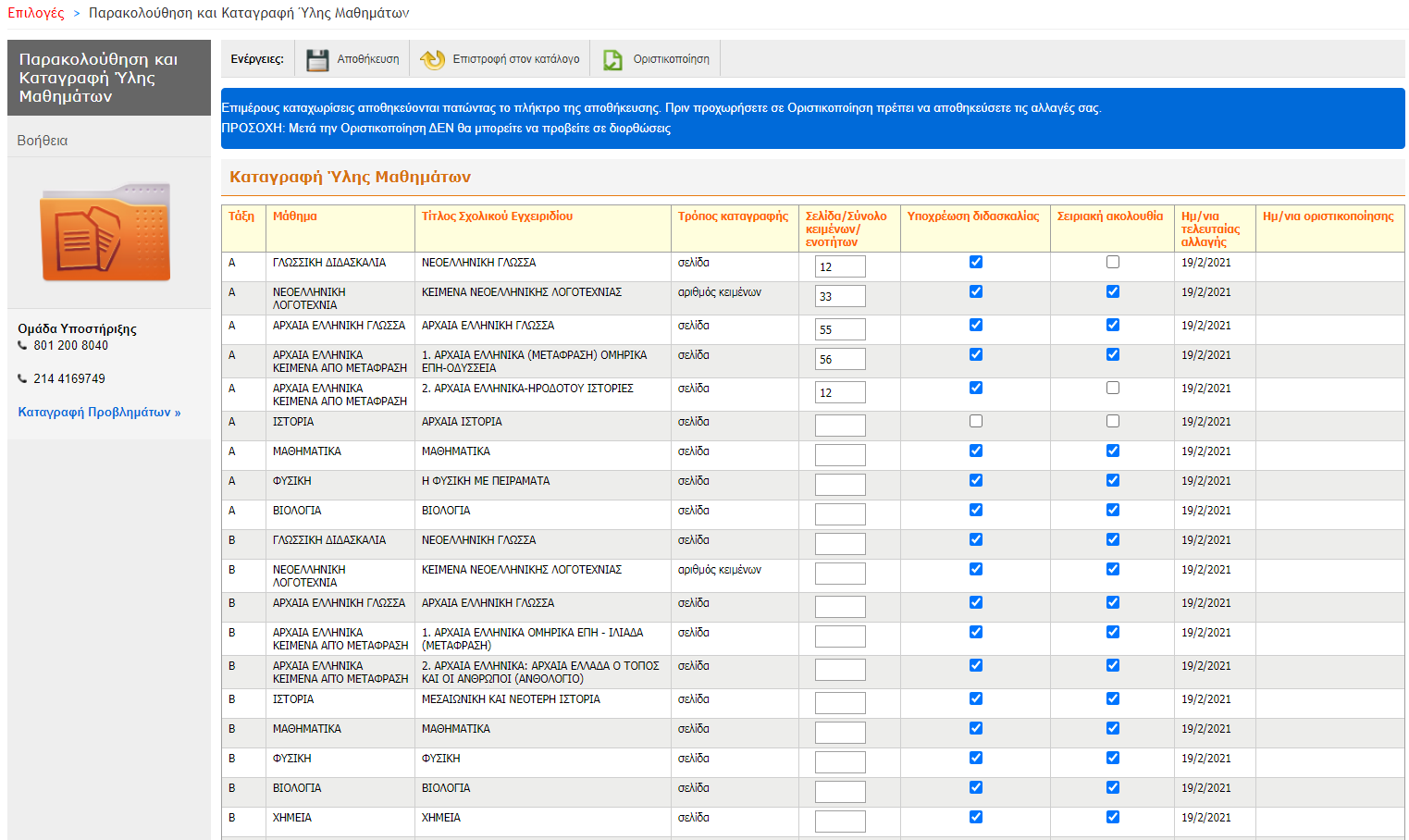 Σχήμα 1 Φόρμα  Το περιεχόμενο της φόρμας έρχεται προ-συμπληρωμένο με τα Μαθήματα που διδάσκονται ανά τάξη, τον Τίτλο του Σχολικού Εγχειριδίου κάθε μαθήματος και τον τρόπο αποτύπωσης της διδαχθείσας ύλης (σελίδα, αριθμός κειμένων, αριθμός ενοτήτων). Τα πεδία «Υποχρέωση διδασκαλίας» και «Σειριακή ακολουθία» είναι προ-επιλεγμένα, με δυνατότητα αποεπιλογής. Η σημασιολογία του πρώτου πεδίου είναι «προβλέπεται η διδασκαλία του μαθήματος για την εν λόγω μονάδα/τάξη». Η σημασιολογία του δεύτερου πεδίου είναι «προβλέπεται η σειριακή διδασκαλία της ύλης του μαθήματος για την εν λόγω μονάδα/τάξη». Ο χρήστης συμπληρώνει για κάθε μάθημα, για το οποίο το πεδίο «Υποχρέωση διδασκαλίας» είναι επιλεγμένο, το πεδίο «Σελίδα/Σύνολο κειμένων/ενοτήτων» με τον ανάλογο αριθμό σελίδας/κειμένου/ενότητας, αποτυπώνοντας τη διδαχθείσα ύλη του συγκεκριμένου μαθήματος. Στη συνέχεια, ο χρήστης αποθηκεύει το περιεχόμενο της φόρμας με χρήση του εικονιδίου . 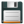 Σημείωση: Στην περίπτωση που ένα προβλεπόμενο μάθημα δεν διδαχθεί, για διάφορους λόγους (π.χ. έλλειψη αναπληρωτή εκπαιδευτικού), τότε στο πεδίο «Σελίδα/Σύνολο κειμένων/ενοτήτων» συμπληρώνεται υποχρεωτικά η τιμή ‘0’. Στην περίπτωση που η ύλη ενός μαθήματος ολοκληρωθεί, τότε στο πεδίο «Σελίδα/Σύνολο κειμένων/ενοτήτων» συμπληρώνεται υποχρεωτικά η τιμή ‘999’.Τέλος, με χρήση του εικονιδίου  Οριστικοποίηση, ο χρήστης επιβεβαιώνει το περιεχόμενο της συγκεκριμένης φόρμας και προβαίνει σε οριστικοποίηση (βλ. Σχήμα 2).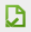 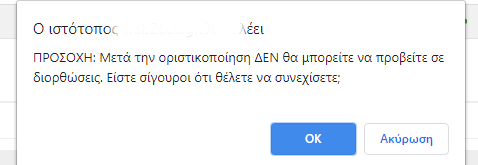 Σχήμα 2 Φόρμα καταγραφής  – επιβεβαίωση και οριστικοποίησηΣημείωση: Επιμέρους καταχωρίσεις αποθηκεύονται πατώντας το πλήκτρο της αποθήκευσης. Πριν προχωρήσετε σε Οριστικοποίηση πρέπει να αποθηκεύσετε τις αλλαγές σας.ΠΡΟΣΟΧΗ: Μετά την Οριστικοποίηση ΔΕΝ θα μπορείτε να προβείτε σε διορθώσεις.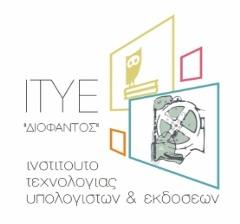 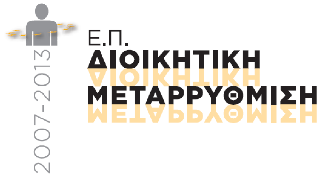 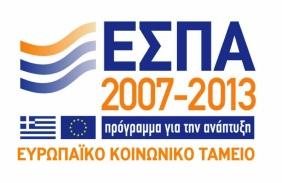 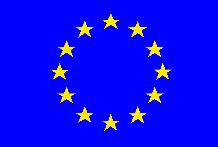 Έκδοση 1.0, 19-02-2021Αρχική Έκδοση